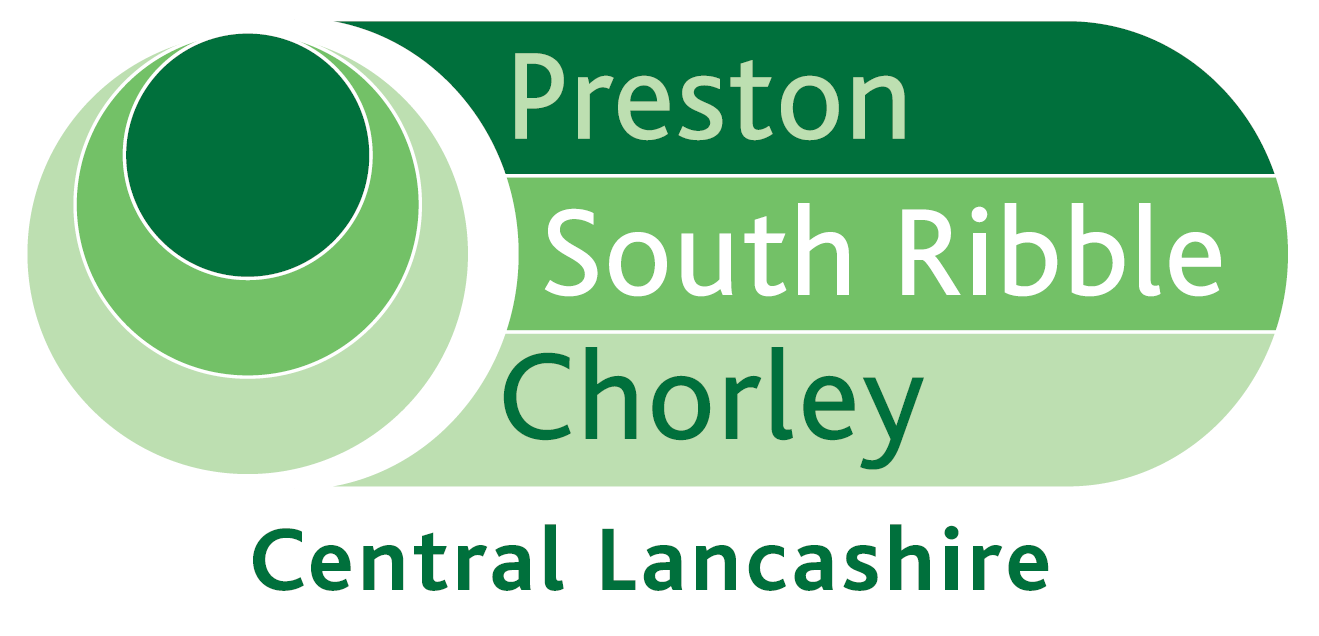 Central Lancashire Housing Monitoring report as at 31st March 2019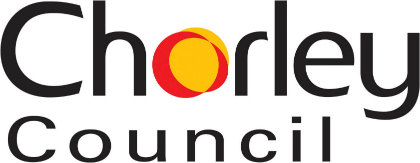 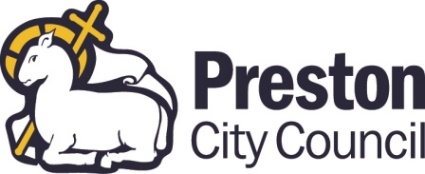 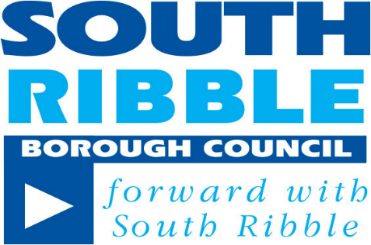 The Central Lancashire authorities are currently in the process of reviewing and producing a new joint local plan which will establish new up-to date housing figures in line with the revised National Planning Policy Framework (NPPF). As part of the Local Plan process each authority will continue to monitor their own 5 year land supply and produce annual housing monitoring reports. The aim of this document is to set out all three authorities housing monitoring information together to ensure co-operation in monitoring the housing land supply in accordance with the Central Lancashire Local Plan Memorandum of Understanding and Statement of Co-Operation Relating to the Provision and Distribution of Housing Land (December 2019) (MOU) (link).BackgroundIn February 2019 the Government published a revised National Planning Policy Framework. The revised National Planning Policy Framework requires Local Planning Authorities to assess the minimum number of homes needed through a local housing need assessment conducted using a standard methodology. Furthermore, the revised National Planning Policy Framework states that where strategic housing requirement policies are more than five years old, the five year supply of deliverable housing ought to be assessed against the local housing need assessment. In October 2019, the Central Lancashire Housing Study (the Study) was published. In accordance with the Framework, the Study concludes that the relevant minimum number of homes needed in Central Lancashire every year is 1,026, derived from aggregating each Local Authority’s minimum need.The Study also makes recommendations on the most appropriate proportional distribution of the aggregated standard method figure across the three Council area’s taking into account factors such as the distribution of people and jobs. The Study concludes that the recommended distribution of the aggregated minimum number of homes needed in Central Lancashire every year would be for Preston to accommodate 40%, South Ribble to accommodate 32.5% and Chorley to accommodate 27.5%.The recommended distribution has been carried forward into the MOU (approved ……..) and the implications of applying this recommended distribution to the local housing need in Central Lancashire (at April 2019) is as follows:		Preston:		410 dwellings pa		South Ribble:		334 dwellings pa		Chorley:		282 dwellings pa		Total:			1,026 dwellings paThe rest of this report sets out the three authorities 5 year forwarded looking supply as at 1st April 2019, and calculates each authorities 5 year supply position in line with the distribution set out in the Memorandum of Understanding.Finally, the revised National Planning Policy Framework includes a new definition of what constitutes a deliverable site. In summary, all non-major development (less than 10 dwellings or less than 0.5 hectares) and all sites with detailed planning permission are considered to be deliverable unless clear evidence suggests otherwise. Sites with outline planning permission for major development, allocated sites, permissions in principle and sites on the brownfield register shouldn’t be considered deliverable unless clear evidence suggests the development will commence within five years.Chorley Borough Council – 5 Year Supply SitesPreston City Council – 5 Year Supply sitesSouth Ribble Borough Council – 5 Year supply sites5 year supplyParagraph 73 of the revised National Planning Policy Framework states that ‘the supply of specific deliverable sites should in addition include a buffer (moved forward from later in the plan period) of: a) 5% to ensure choice and competition in the market for land; or b) 10% where the local planning authority wishes to demonstrate a five year supply of deliverable sites through an annual position statement or recently adopted plan, to account for any fluctuations in the market during that year; or c) 20% where there has been significant under delivery of housing over the previous three years, to improve the prospect of achieving the planned supply* *From October 2018, this will be measured against the Housing Delivery Test, where this indicates that delivery was below 85% of the housing requirement.Chorley Borough CouncilPreston City CouncilAppendix small sites:Chorley Borough Council      Minus 30%  =    256Preston City Council                                                                Minus 10%   =    267South Ribble Borough Council     Minus 10%   =    182Local Plan/Site RefPlanning Ref (planning permission)AddressNet gain oustanding at April 2019Apr 19/20 - Apr 23/24 SupplyHS1.2412/00741/OUTMAJ
15/00506/REMMAJ
16/00431/MNMA
16/01127/REM
16/01126/REMLand Surrounding Huyton Terrace previously Baly Place Farm, Bolton Road, Adlington 99HS1.2108/00910/OUTMAJGroup 1, Euxton Lane, Buckshaw Village9696HS1.2115/01037/REMMAJ
16/00999/REMMAJParcel H1c, Group 1, Euxton Lane, Buckshaw Village22HS1.21 17/00767/REMMAJParcel H1b(ii), Group 1, Euxton Lane, Buckshaw Village8282HS1.21 17/00441/REMMAJ
17/01123/REMParcels M1 & H1a, Group 1, Euxton Lane, Buckshaw Village110110HS1.2208/01100/REMMAJ 10/00334/FULMAJ 10/01052/REMMAJ 12/01001/REMMAJSouthern Commercial Quarter Central Core, Buckshaw Village3131HS1.116/00805/FULMAJLand 120m South West of 21 Lower Burgh Way, Chorley7070HS1.1611/00871/FULMAJ 12/01015/FULMAJ 13/00993/FULMAJ 14/01225/MNMA 15/00028/FUL
16/00053/FULFormer Initial Textile Services bounded by Botany Brow and Willow Road, Chorley3333HS1.1817/00438/FULMAJCalder House and Rydal House, Highfield Road North, Chorley1414HS1.2016/00857/FULMAJLand East of Ackhurst Lodge, Southport Road, Chorley22HS1.707/01426/FULMAJ 11/00875/FULMAJTalbot Mill, Froom Street, Chorley149120HS1.3014/00199/FULMAJ
16/00374/FULMAJ
16/01136/FULLand north of Swansey Lane and bounded by the Elms, Swansey Lane, Clayton Brook/Green33HS1.3112/00941/OUTMAJ 13/00803/OUTMAJ 13/00822/REMMAJ 14/00541/REM 14/00867/REM 14/01003/REMMAJ
15/00664/REMMAJ
16/00469/REM
17/00190/REM
17/00403/REMLand North of Lancaster Lane and bounded by Wigan Road and Shady Lane, Clayton-le-Woods2424HS1.3114/00951/OUTMAJ
17/00369/REMMAJLand North of Lancaster Lane and bounded by Wigan Road and Shady Lane, Clayton-le-Woods212180HS1.3114/01011/FULMAJLand 340m East of Cuerden Farm, Wigan Road, Clayton-le-Woods2929HS1.3616/00656/FULMAJCoppull Enterprise Centre, Mill Lane, Coppull7474HS1.4915/01246/FUL
16/01191/FULLand adjacent 75 Towngate, Eccleston11HS1.3916/00380/OUTMAJ
17/00356/REMMAJLand surrounding 89 Euxton Lane, Euxton8383HS1.43A17/00377/OUTMAJLand adjacent to Lady Cross Drive, Whittle-le-Woods120HS1.43C14/00900/OUTMAJ
16/00247/FULMAJLand west of Leatherlands Farm, Moss Lane, Whittle-le-Woods3434HS1.43C16/00509/FULMAJLeatherlands Farm, Moss Lane, Whittle-le-Woods99HS1.5312/01134/OUTMAJJF Electrical, Little Quarry, Hill Top Lane, Whittle-le-Woods850HS1.26Fairport, Market Place, Adlington310HS1.1Eaves Green, off Lower Burgh Way (remaining allocation), Chorley232143HS1.5Cowling Farm, Chorley1580HS1.8Botany Bay/Great Knowley, Chorley2000HS1.17Cabbage Hall Fields, Chorley110HS1.19Land adjacent to Northgate, Chorley210HS1.29Westwood Road, Clayton Brook/Green230HS1.31Land to the East of Wigan Road (remaining allocation), Clayton-le-Woods087HS1.34Regent Street, Coppull220HS1.38Mountain Road, Coppull220HS1.40Land at end of Dunrobin Drive, Euxton3651HS1.42Land at Greenside, Euxton170HS1.43BLand East of Lucas Lane, Whittle-le-Woods1070HS1.46Land at Drinkwater Farm, Windsor Drive, Brinscall100HS1.52Pole Green Nurseries, Charnock Richard290264210/00812/FULMAJWhite Bear Marina, Park Road, Adlington 190250209/00033/OUTMAJ
13/00076/OUTMAJ
16/00236/OUTMAJ Hospital Car Park, Preston Road, Chorley280261308/00111/FULMAJ 14/01079/FULMAJ
15/00369/FULMAJ
18/01224/FULThe Eagle and Child Hotel, 20 Pall Mall, Chorley1717312515/00224/OUTMAJLand 200m North of Derian House, Euxton Lane, Chorley1250316916/00116/OUTMAJBonny Greenhalgh & Co, Back Ashby Street, Chorley120318416/00678/P3PAJ
16/00754/FULLingmell House, Water Street, Chorley330330017/00276/P3PAJ
17/00270/FUL
17/00467/FUL
18/00341/FULSt George's House, St George's Street, Chorley1313334117/00929/P3PAJChorley and South Ribble District Purchasing Team Government Offices, Peter Street, Chorley1414334717/00616/FULMAJ208 Stump Lane, Chorley1010334817/00490/FULMAJ5-9 Queens Road, Chorley1818335417/00962/FULMAJLand adjacent to 13 and 15 Halliwell Street, Chorley1010332017/00016/FULMAJSt Bede's Parish Hall, Brownley Street, Clayton Brook/Green1010293309/01021/FULMAJBank Hall, Bank Hall Drive, Bretherton3535261910/00359/FULMAJDog And Partridge, 30 Chorley Lane, Charnock Richard10285012/00942/FUL 14/00315/FUL
15/00953/FULMAJ
15/01040/OUT
16/01032/REM
16/00292/FUL
18/00773/FUL127A Station Road, Croston55321916/00633/OUTMAJ
17/00806/REMMAJ
17/01172/REM
17/01173/REM
17/01174/REM
17/01175/REM
18/00166/REM
18/00448/REM
18/00825/REM
18/00854/REM
18/01186/REMGleadhill House Stud, Gleadhill House, Dawbers Lane, Euxton1212341917/01097/REMMAJGoodyear Business Park, Gorsey Lane, Mawdesley5656295512/00084/FULMAJChimney and Building, Withnell Fold Mill, Withnell Fold370307414/00098/FUL
16/00697/FULMAJWithnell Hall, Formerly Lake View Nursing Home, Chorley Road, Withnell1414311415/00475/OUTMAJStar Paper Mill, Moulden Brow, Feniscowles 2522Windfall sites of less than 10 with planning permission (discounted by 30%) 366256Windfall allowance187187TOTAL31301966Local Plan Ref/ Site RefPlanning PermissionAddressNet gain outstanding at April 2019April 19/20 - April 23/2406/2011/0469Land adj 44 Geoffrey Street6606/2013/0195 & 06/2016/0504Land off Eastway - Hollins5858MD206/2013/0865Haydock Grange, Hoyles Lane1111MD206/2014/0353Lightfoot Lane Phase 1A55MD206/2014/0442 & 06/2018/0592Sandyforth Lane Preston176150MD206/2014/0598Maxy House Farm - Wainhomes525206/2014/0902Land off Preston Rd Grimsargh1506006/2014/0936 & 06/2018/1258Land to rear of The Uplands, Fulwood Row6606/2015/0022Miller Arcade, Lancaster Rd45006/2015/0031Church Hill Lodge, Durton Lane6606/2015/015915 Moor Park Avenue8806/2015/0173Land at Durton Lane77MD106/2015/0243Cottam Hall - Story Homes184150MD206/2015/0282 & 06/2016/1309 & 06/2018/0108Lightfoot Lane Phase 210810806/2015/0374Glovers House, 35 Glovers Court3030MD206/2015/0530Land to the north of Hoyles lane and east of Sidgreave Lane194120MD206/2015/0546 & 06/2017/1252 & 06/2017/1038Connemara, Lightfoot Green Lane - Charles Church6868MD206/2015/0769Land at D'Urton Lane, Broughton585806/2015/0816Land sth of 110-126 Whittingham Lane Broughton373706/2015/0950 & 06/2018/0849Midland Hse Maritime Way250MD206/2015/0968Land North of Eastway and South of Durton Lane23312006/2015/0995Garth Lodge, 62 Lightfoot Lane22MD206/2016/0002Brookfield Farm Tabley Lane Higher Bartle121206/2016/0237Land Nth of Dovedale Avenue Ingol606006/2016/0457Manor House Farm, Button St,  Inglewhite7706/2016/0579Woodlands Barn Bartle Lane Bartle7706/2016/0786 / 06/2018/1101 & 06/2018/1102Bridge House Lea Road6606/2016/08483-5 Fishergate141406/2016/087387 Moor Park Avenue8806/2016/098940-44 Meadow St6606/2016/1039Land at rear of Holme Fell Goosnargh Lane938406/2016/11655-7 Moor Park Avenue141406/2016/119221 - 23 Lord Street111106/2016/120042 West Cliff313106/2016/1243639 Garstang Road5506/2016/1259Winckley House, 15, Cross Street7676MD206/2017/0004Land to the rear of 122-152 Hoyles Lane171706/2017/0206Guild House Cross Street464606/2017/02515-13, Market Street Preston1919MD106/2017/0255 & 06/2017/0256Former Cottam Brickworks Cottam Avenue1148406/2017/0278 & 06/2015/0306Land at Garstang Rd Barton5555MD106/2017/0324Land west of The Weald Preston1198006/2017/0352land between 19 Garrison Rd and 68 Chapman Rd88MD206/2017/0366 & 06/2018/1415Land Nth of Maxy House Fm Sandy Lane2138406/2017/0379Harrison House Farm Darkinson Lane8806/2017/0418Hope Villa 248 Lightooft Lane14006/2017/0448Land adj Railway St Barnabas Place141406/2017/0531131 - 137 Market Street West121206/2017/063143 Church Street6606/2017/0724Park House Farm Whittingham Lane Grimsargh343406/2017/0757Ingol Golf Club4506006/2017/0941Land to the rear of 126A Whittingham Lane1006006/2017/097058 - 60 Guidhall Street353506/2017/1048Land adjacent Old Rib Farm 55 Halfpenny Lane111106/2017/1062The Grange Durton Lane6606/2017/1087Land west of Geoffrey Street, Preston303006/2017/1103Land adj Lloyds Pharmacy Longsands Lane Preston8806/2017/1104Park House 472 Garstang Rd383806/2017/1350Land off Ribblesdale Drive Grimsargh6848MD206/2017/1384Haydock Grange Hoyles Lane24512006/2017/1387Dean Farm Warehouse Pudding Pie Nook Lane Preston6606/2018/01278-10 Waltons Parade Preston171706/2018/0250Land North of Inglewhite Rd Preston3306/2018/0256Land to the north of Inglewhite Road Longridge5506/2018/04696 Winckley Square Preston2525MD206/2018/0688Land off Sandy Lane/Maxy House Road Cottam363606/2018/0703Red Rose House and Elizabeth House Lancaster Road Preston14014006/2018/0746Lancashire House 24 Winckley Square292906/2018/08033 Orchard Street Preston6606/2018/092710 & 11 Camden Place Preston141406/2018/0967Broughton Hall Barn, midgery Lane5506/2018/106391 Garstang Road Preston5506/2018/10693 Nog Tow Bank Tabley Lane Preston7706/2018/1091Kingsway Nurseries Newsham Hall Lane Preston9906/2018/11125-7 Cannon Street Preston151506/2018/1328The Connelly Centre Steeple View Preston7706/2018/1385 Former St Josephs Social Club Cemetery Road Preston444406/2018/139415-17 Cambridge Walk Preston5506/2019/0168Land South of Inglewhite Road adjacent Belmont Residential Home Preston66HS1.406/2016/0585Former Eastway Nurseries88HS1.1006/2014/0707Former Golden Hill School, Cromwell Rd66HS1.1406/2018/0585 Land to the North of Whittingham Road, Longridge, Preston8383HS1.1406/2016/0493Former Ridings Depot and land to north and south of, Whittingham Road, Longridge8888HS1.1406/2017/0840Land at Inglewhite Rd (top section of north site)19084HS1.1506/2014/0535Former Whittingham Hospital33Smaller sites minus 10% discount262262TOTAL45133204Local Plan Ref/ Site RefPlanning Ref AddressNet gain oustanding at April 2019Apr 19/20 - Apr 23/24 SupplyR07/2017/2333/REM
07/2012/0728/OUTNew Mill, Wesley Street144144S (part)07/2017/2325/FULBrindle Road, Bamber Bridge (Persimmon) - Phase 1261145S (part)07/2017/2900/FULBrindle Road, Bamber Bridge (Bellway) - Phase 2193193L07/2016/0186/REM
07/2011/0711/ORMWest of Grasmere Avenue, Farington144144B07/07/2018/0865/REM
07/2018/0868/VAR
07/2013/0288/FUL (234 dwellings outline)Farington Business Park, east of Wheelton Lane (northern section) - Phase 2 (Rowland Homes)199138J07/2017/0211/ORM - Part 2 OutlineCuerden Strategic Site (residential part)128128W (part)07/2019/2313/REM
07/2012/0627/ORMLand between Heatherleigh and Moss Lane, aka Croston Road/South of Bannister Lane, aka Croston Road South, aka Rear of 2 Leyland Ln - 420 Croston Road north of Heatherleigh (Lea Hough & Co) - North of Southern Section175140W (part)07/2015/1726/REM
07/2012/0627/ORMLand between Heatherleigh and Moss Lane, aka Croston Road/South of Bannister Lane, aka Croston Road South, aka Rear of 2 Leyland Ln - 420 Croston Road north of Heatherleigh, South of the Southern Section (Homes England/Miller Homes)6767W (part)07/2014/0184/ORMLand between Moss Ln & rear of 392 Croston Road, Farington Moss (aka Croston Rd Nrth aka North of the Northern Section)  (Homes England)40010607/2018/9754/FULTusons Farm, Gill Lane, Walmer Bridge2207/2019/0591/FULTusons Farm, Gill Lane, Walmer Bridge4407/2018/8132/FULWellington Park, Church Road, Leyland626207/2018/8583/FULLongton Equestrian Centre, Chapel Lane, Longton9907/2018/2631/OUT7 Marsh lane, Longton1107/2017/1266/REM
07/2016/0614/OUTThe Maltings, Hill Road South202007/2016/0968/FULSouthernwood, 99 Chain House Lane11H07/2014/0190/ORMVernon Carus Site/Penwortham Mills, Factory Lane - Phase 2740H07/2014/0190/ORMVernon Carus Site/Penwortham Mills, Factory Lane - Phase 31300H07/2014/0190/ORMVernon Carus Site/Penwortham Mills, Factory Lane - Phase 118115007/2017/1811/FULSilverholme, Cuerdale Lane2207/2011/0813/FULRoach Bridge Paper Mill8807/2018/5750/APDKnights Farm, Green Lane, Samlesbury11P07/2018/1674/REM
07/2016/0591/OUTLand between Altcar Lane and Shaw Brook Road (Wade Hall), Leyland (Redrow)400175P07/2018/3247/REM
07/2016/0310/OUTLand between Altcar Lane and Shaw Brook Road (Wade Hall), Leyland (Homes England/Lovell)20020007/2016/0479/FULLand to rear of 123 Duddle Lane1111K07/2015/0315/REM
07/2013/0008/ORMLostock Hall Gas Works, Leyland Road/The Cawsey/Land at Leyland Road, Lostock Hall (Morris Homes)273200DD07/2018/9534/FULGas Holders Site (Morris Homes) (aka  Land off Wateringpool Lane)2222G07/2017/3413/REM
07/2012/0551/REN
07/2008/0422/OUTExpac, Dunkirk Mill, Dunkirk Lane9907/2017/2445/APDMoss View Farm, Wham Lane3307/2018/1471/FULMoss View Farm, Wham Lane1107/2018/4271/FULChurch Farm, Liverpool Old Road, Much Hoole1107/2017/2644/FULMather Fold Farm, Hoghton Lane111107/2015/1434/FULGoosefoot Barn, Goosefoot Lane,11CCEast of Leyland Road/Land off Claytongate Drive/Land at Moor Hey School6060EEPickering's Farm (north of farm track running east west) - Homes England & Taylor Wimpey1230330W (part)North of Bannister Ln and rear of 398 - 414 Croston Road, Farington Moss (Homes England) - South of Northern section700W (part)Land between 310 & 326 Croston Road, Farington Moss (Homes England)200W (part)North of Bannister Ln and rear of 398 - 414 Croston Road, Farington Moss - SW of Northern section700X07/2017/0623/FULLand adjoining Longton Hall Farm, South of Chapel Lane, Longton (aka Kitty's Farm)6565MLand to south/rear of Longton Hall, Chapel Lane, Longton9595FF07/2017/3361/ORM"Moss Side Test Track, Aston Way/Titan Way"950400T"Land off Brownedge Road"10070URear of Dunkirk Mill, Slater Lane, Leyland (aka Rear 102-118 Slater Lane)4747V (east part)Land off School Lane/Old School Drive, Longton4040Z"Lostock Hall Primary School, Avondale Drive"2010Unidentified Windfalls900600smaller sites minus 10% discount 182182TOTALS698739985 Year Supply as at 31/03/20195 Year Supply as at 31/03/20195 Year requirement (282 X 5)14105 Year requirement + 5 % buffer1481Annual requirement for the 5 year period2965 year potential supply19665 Year Supply Position6.65 Year Supply as at 31/03/20195 Year Supply as at 31/03/20195 Year requirement (410 X 5)20505 Year requirement + 5% buffer2153Annual requirement for the 5 year period4315 year potential supply32045 Year Supply Position7.4South Ribble Borough Council5 Year Supply as at 31/03/20195 Year Supply as at 31/03/20195 Year requirement (334 X 5)16705 Year requirement + 5% buffer1754Annual requirement for the 5 year period3515 year potential supply39985 Year Supply Position11.4Site Reference Application NumberAddressNet gain outstanding April 2019 316216/00075/FULLand 20m West of 6 Ellerbeck View, Castle House Lane, Adlington7318115/00215/OUT
15/00216/OUT
17/00888/OUT59 Church Street, Adlington3344718/01093/FUL169-171 Chorley Road, Adlington2310515/00556/OUT
18/00060/FULHole House Farm, Chorley Road, Adlington5316515/01052/FUL25 Woodville Road, Adlington1318516/00498/FULLand adjacent 3 Mercer Court, Rawlinson Lane, Adlington2342918/00140/FUL113 Chorley Road, Adlington0262910/00655/FUL21 Yarrow Road, Chorley1263310/00751/FUL6 Weldbank Street, Chorley1280412/00059/FULThe Builders Yard, Froom Street, Chorley4282612/00407/FUL Land including Grafton House and The Courtyard, Anderton Street, Chorley1296413/00146/OUT
16/00980/OUTLand 20m North of 2 Clover Road, Jackson Road, Chorley1301114/00389/P3PAJ22 St Thomas's Road, Chorley1306214/00487/OUT
16/00300/FULAdjacent 23 Guildford Avenue, Chorley1312115/00955/FULLand East of roundabout, adjoining Council car park, George St, Chorley2312215/00982/OUT
19/00040/OUTLand adjoining 43 Weldbank Lane, Chorley2315316/00045/FUL
16/00855/P3PAJ60 Park Road, Chorley1320116/00909/FUL64 Brooke Street, Chorley3320313/00757/FUL37 Cowling Brow, Chorley1321316/00953/OUT
17/01160/REMThe Moor Inn, 26 Moor Road, Chorley8330917/00331/FUL125 Market Street, Chorley1331917/00475/FUL65-67 Bolton Road, Chorley1332117/00635/FUL41 Cunliffe Street, Chorley5332317/00578/FUL40 Park Road, Chorley3333317/00802/FUL63 Lakeland Gardens, Chorley4336217/01134/FULShepherds Arms, 38 Eaves Lane, Chorley 6336918/00061/OUT23 Guildford Avenue, Chorley1340217/01194/FUL1 Russell Square, Chorley1341018/00340/FULMasons Arms, 98 Harpers Lane, Chorley1341118/00164/OUTChorley Valeting Services, 86 Anderton Street, Chorley2341718/00603/FUL1 Queens Road, Chorley3342418/00042/FULAdjacent 81 Bolton Road, Chorley2342517/01081/FUL61-69 Clifford Street, Chorley4343818/00765/FUL31 Long Meadows, Chorley1344818/01163/FUL42 Park Road, Chorley 3345118/00331/FUL5 Glamis Drive, Chorley1255809/00463/FULLilac Mount, 704 Preston Road, Clayton Brook/Green1306114/00842/FUL41 Oak Croft, Clayton Brook/Green2313615/01178/FULLand rear of 438 Preston Road, Clayton Brook/Green1316014/00309/FULLand adjacent to The Bungalow, Chorley Old Road, Clayton Brook/Green1320916/00884/FULLand North of 73 Daisy Meadow, Clayton Brook/Green6321016/00885/FULLand North West of 65 Homestead, Clayton Brook/Green4321116/00886/FULLand South West of 7 Three Nooks, Clayton Brook/Green4330716/01134/FULLand North of 21 Woodfield, Clayton Brook/Green4335517/00869/OUT715 Preston Road, Clayton Brook/Green2330516/01180/FULBethmond, Wigan Road, Clayton-le-Woods1341618/00637/FUL152 Mendip Road, Clayton-le-Woods181591/00222/OUT         93/00750/FULRear of 66-74 Mill Lane, Coppull1168200/00190/OUT  00/00701/FULRear of 42-44 Mill Lane, Coppull1262510/00529/FUL151 Preston Road, Coppull1298913/01081/FUL186 Spendmore Lane, Coppull2310212/00270/FUL1 Darlington Street, Coppull2315116/00005/OUT
17/00306/REM
17/00428/REM
18/00600/REM3 Clancutt Lane, Coppull1315216/00021/P3PAN248 Spendmore Lane, Coppull1331317/00214/FUL108 Spendmore Lane, Coppull1331817/00529/OUT122 Chapel Lane, Coppull3334517/00742/FUL83 Clayton Gate, Coppull1335917/01091/FUL
18/00731/FULLand rear of 60 Clancutt Lane, Coppull1341218/00118/FULLand between Wheatsheaf Hotel and 2 Chapel Lane, Coppull1302414/00550/OUT
15/00719/FUL
16/00667/FULLand to the south west of Ricmarlo, Preston Nook, Eccleston3306413/00675/FUL 15/00080/FULLand adjacent Lower House Cottage, Towngate, Eccleston1314115/01067/OUT
17/00266/REMLand 15m North of 238 The Green, Eccleston1314516/00007/OUT
18/00636/OUTLydiate Farm, 12 Lydiate Lane, Eccleston2232107/00497/FUL 08/00201/FUL 11/00070/FUL 12/00498/FULLand rear of 31 to 39 Park Avenue and North of 173 Wigan Road, Euxton1308814/01080/OUT
16/00711/REMLand in-between school and 1 Primrose Hill Road, Euxton1311615/00635/FULLand adjacent Balshaw Villa, Balshaw Lane, Euxton1322715/01092/OUTLand North of Railway Public House, Euxton9331516/01184/FULPear Tree Farm, Pear Tree Lane, Euxton3311214/01051/FUL
18/00920/FULHudora Kennels, The Common, Adlington1343618/00860/OUTGarwood, Bolton Road, Anderton1344518/01221/OUTThrostle Nest Farm, Bolton Road, Anderton1317116/00067/FULChurch House Barn, South Road, Bretherton1319616/00877/FULJumps Farm, 147 South Road, Bretherton1332917/00707/FULBoundary Farm, Doles Lane, Bretherton1334317/00879/FULPompian Brow Farm, Pompian Brow, Bretherton1341818/00165/FULLand 15m North of 1 Elm Cottage, Pompian Brow, Bretherton1256809/01032/FULSouth East of Windmill Farm, Windmill Lane, Brindle1282012/00363/FULBrindle Waterworks House, Pippin Street, Brindle1300313/00940/FUL
16/00006/FULMyrtle Cottage, Sandy Lane, Brindle1318616/00597/FULBarn at Lower Copthurst Farm, Birchin Lane, Brindle1335617/00861/FULHead O'th Marsh Farm, Sandy Lane, Brindle2340118/00097/FULTullis Farmhouse Barn, Sandy Lane, Brindle1234807/01068/OUT 08/00471/FUL 10/00298/FUL 10/01069/OUT
14/00110/OUT69 Charter Lane, Charnock Richard3250609/00016/OUT 11/00599/FULAnnbray, 29 Charter Lane, Charnock Richard2270910/00993/OUT 14/00510/OUT
16/00316/FUL94 Chorley Lane, Charnock Richard2274311/00804/FUL 12/00157/FULBrook House Farm, Brook Lane, Charnock Richard1284312/00771/FUL94 Chorley Lane, Charnock Richard1303313/01224/FULLand between 1 and 5 Town Lane, Charnock Richard1310015/00612/P3PAOWhittle Green Farm, Mill Lane, Charnock Richard2311715/00863/OUT
16/00327/REM27 Charter Lane, Charnock Richard2314015/00991/FUL
18/01206/FUL
18/00458/FULFishers Farm, Delph Lane, Charnock Richard3320016/00903/FUL
17/00488/FUL71 Town Lane, Charnock Richard1333117/00683/FULLand to the rear of Whittle Bar Cottage, Preston Road, Charnock Richard1336617/01223/FULCharnock Brow Barn, Preston Road, Charnock Richard1284212/00748/FULWhite House Farm, Crosse Hall Lane, Chorley1343016/01021/OUTHigher Healey Farm, Higher House Lane, Chorley1331616/01194/FUL
16/01195/FULHawksclough Farm, Preston Road, Clayton-le-Woods2341818/00530/OUTWest Levens, Moss Lane, Clayton-le-Woods1210505/00188/FULHighfield Farm, Jolly Tar Lane, Coppull1311114/00969/OUT
18/00579/REMPreston Road Methodist Church, Preston Road, Coppull2311515/00488/FULLowes Tenement Farm, Burgh Lane, Coppull1318016/00622/FULHighfield House, Jolly Tar Lane, Coppull1318716/00743/FUL84 Clancutt Lane, Coppull1322815/01098/FULCoppull Moor Lane Nurseries, Coppull Moor Lane, Coppull1171600/00488/COU 04/01443/FUL
15/00540/FULMAJCroston Hall Stables, Grape Lane, Croston1312414/00761/OUTMAJ
16/00452/OUTMAJThe Mill Hotel, Moor Road, Croston7319316/00824/FULLand between 55 and 61 Moor Road, Croston1320616/01102/P3PAO
16/00601/FULDrinkhouse Farm, Drinkhouse Road, Croston5333617/00592/FULWithington Barn Farm, Finney Lane, Croston1335016/01029/FULThe Stables, Grape Lane, Croston0340017/01219/FULLand 35m South West of Moor Road, Croston1314215/01085/FUL
17/00539/FULHigh Heyes Farm, Langton Brow, Eccleston1319116/00668/FUL
17/00780/FULStables West of Verona, Wrennals Lane, Eccleston1330816/01047/OUT1 Lydiate Lane, Eccleston1331217/00239/FULSarscow Farm, Sarscow Lane, Eccleston1341517/01076/OUTLand South West of Glendale, Tincklers Lane, Eccleston1343117/00538/FULTrigfan, Parr Lane, Eccleston2307915/00058/FULThe Barn, Dean Hall Lane, Euxton1331117/00269/FULWyndburgh, Runshaw Lane, Euxton1334217/00911/OUT
18/01174/REMDene Cottage, Pear Tree Lane, Euxton1344015/00162/OUTMAJ
18/01150/REM
18/01193/REMEuxton Mill, Dawbers Lane, Euxton8309015/00355/P3PAO
15/00958/P3PAO
16/00683/FULGarstang House Farm, Chapel Lane, Heapey2311915/00894/P3PAOMoody House, Higher House Lane, Heapey1313314/01303/FUL
18/01191/FULMorris Farm, Hollin Lane, Heapey1322517/00003/FUL
17/00382/FUL
18/00262/FULChorley Equestrian Centre, Higher Garstang House Farm, Heapey2336717/01183/FULWest View, Chapel Lane, Heapey1296113/00631/FUL26 Long Lane, Heath Charnock1321216/00905/FULLand adjacent Gilbertson Road, Rawlinson Lane, Heath Charnock1333017/00689/FULWoodside Barn, Back Lane, Heath Charnock1333217/00412/FULArnside, Long Lane, Heath Charnock0333717/00483/FULLiptrot Farm, Gilbertson Road, Heath Charnock3334617/00719/FULLand North of 125 Rawlinson Lane, Heath Charnock1336317/01170/OUT
18/00472/OUTLonsdale Farm, Slacks Lane, Heath Charnock2344118/00912/FULLand adjacent to 60 Rawlinson Lane, Heath Charnock1241807/01340/FUL 12/00915/FUL 12/00917/FULAgricultural buildings at Howe Brook Farm, Bannister Green, Heskin1283312/00539/FULLand opposite Hurst House Farm, Halfpenny Lane, Heskin2303414/00952/FUL
17/00032/FULGreen Farm, Wood Lane, Heskin1310314/00982/FUL
17/00599/FULTown Lane Farm, Town Lane, Heskin2310815/00661/FULCar park adjacent to 48 Wood Lane, Heskin2313115/01027/FULStables 40m south west of Horsemans Barn, Wood Lane, Heskin1331017/00300/FULPyebrook Hall, Town Lane, Heskin1342218/00598/FUL81 Wood Lane, Heskin2314815/00570/FUL
18/00971/FULSandall Cottage, Riley Green, Hoghton0319516/00860/FULBraemar, Cripple Gate Lane, Hoghton1332517/00571/FULWoodview, 63 Chapel Lane, Hoghton1333917/00808/FULBrookhouse Farm, Hoghton Lane, Hoghton2336017/01156/FULOakmount, Gib Lane, Hoghton0343718/00832/FULThe Shuttle Shop, Viaduct Road, Hoghton1344418/00894/FULBarracks Farm, 1 Chapel Lane, Hoghton4291712/01206/OUT 15/00025/REMLand between Grange House and Glen Haffy, Smithy Lane, Mawdesley1314715/00322/FULBrookside, Hall Lane, Mawdesley1317816/00415/P3PAO
18/00014/FULClanranald, Blue Stone Lane, Mawdesley1319016/00591/FULMAJ
16/01158/FULRigby's Garage, Blue Stone Lane, Mawdesley4322216/01061/FUL
17/00770/FUL
18/00107/FUL
18/00257/FUL
18/00534/FULLynric Farm, Blue Stone Lane, Mawdesley4330217/00159/OUT
17/01154/FULSalt Pit Cottage, Salt Pit Lane, Mawdesley1331417/00165/FULWhite Gates, Sandy Lane, Mawdesley1332217/00633/FULTwin Trees, Bradshaw Lane, Mawdesley1335217/01144/FULThe Willows Farm, Smithy Lane, Mawdesley1336117/01184/FULTannersmith Farm, Tannersmith Lane, Mawdesley1336817/00621/FULBack House Farm, Hall Lane, Mawdesley1340418/00291/FULWoodlands, Bentley Lane, Mawdesley1341318/00572/FULRose Villa, Smithy Lane, Mawdesley1343218/00799/FULTannersmith Cottage, Tannersmith Lane, Mawdesley1343418/00708/FULJay Bank House, Jay Bank, Mawdesley1343918/00361/FUL67 Gorsey Lane, Mawdesley1344618/01212/OUTWhitegates, 75 Gorsey Lane, Mawdesley1345018/01004/OUTTootles Farm, Bentley Lane, Mawdesley1285212/00949/FULMorris Barn, Dean Head Lane, Rivington1312815/00972/FULMoses Cockers Farm, Sheep House Lane, Rivington1251209/00151/FUL267 Southport Road, Ulnes Walton1320216/01024/FULLand and buildings to the rear of Netherfield, Ulnes Walton Lane, Ulnes Walton1332417/00569/FULLand Between 35 and 37 Wray Crescent, Ulnes Walton2342017/00940/OUTLand 70m South of Garstang Farm, Ulnes Walton Lane, Ulnes Walton1342318/00396/FULDorbaricia, Ulnes Walton Lane, Ulnes Walton1290112/01158/FULMAJClose Gate Farm and land to rear Buckholes Lane, Wheelton1294213/00390/FUL
16/00559/FULThe Engine House, Brinscall Mill Road, Wheelton1307314/00601/OUT
18/00240/REMLand between 386 and 392 Blackburn Road, Wheelton2340518/00121/FULWheelton Lodge Farm, Harbour Lane, Wheelton1342716/00575/OUTLand to the rear of 378-386 Blackburn Road, Wheelton8304814/00966/FUL
15/01185/FULWaterstone House, 1A Dark Lane, Whittle-le-Woods2316615/01057/FUL145 Town Lane, Whittle-le-Woods1333417/00739/FUL
17/01124/FUL68 Blackburn Road, Whittle-le-Woods1334417/00815/FULLand adjacent to 26/28 Spring Crescent, Whittle-le-Woods1309614/00975/FUL
14/00881/FULBrinscall Hall Farm, Dick Lane, Brinscall7333517/00602/FULOld Olivers Farm, Bury Lane, Withnell1334017/00963/FUL2 Ollerton Fold Farm Cottage, Ollerton Lane, Withnell1335117/00913/OUT
17/00225/OUT
18/00800/OUTLand adjacent to 8 Miller Avenue, Abbey Village9340318/00297/FULEdge End Farm, Bolton Road, Abbey Village1343318/00789/FULMoss Side Farm, Bury Lane, Withnell1344318/00874/OUTWorkshop, Edge End Terrace, Bolton Road, Abbey Village2249307/01034/FULLand 40m East of 6 Woodside Avenue, Whittle-le-Woods2286712/01167/FUL
15/01202/FUL
18/01118/FULLand adjacent Dolphin Rise, Millstone Close, Whittle-le-Woods1300614/00058/OUT
16/00038/FUL25 Preston Road, Whittle-le-Woods1302914/00384/FUL
16/01168/FUL30 Langdale Grove, Whittle-le-Woods1309915/00601/FULTwo Corners Residential Care Home, 179 Preston Road, Whittle-le-Woods1320816/00800/OUTGreenways, Parkside Drive South, Whittle-le-Woods1330616/01135/OUT2 Cliffe Drive, Whittle-le-Woods1340818/00441/P3PAND & B stores, 1-3 Rock Villa Road, Whittle-le-Woods1341418/00523/FUL20 Cliffe Drive, Whittle-le-Woods1342818/00189/FULRose Cottage, Kem Mill Lane, Whittle-le-Woods1220206/00167/FULDrinkwater Farm, Pike Lowe, Brinscall2320416/00714/OUT
17/00663/FUL
18/00847/FULLand to the rear of 56 School Lane/Withnell Fold Old Road, Brinscall4321716/00258/OUTBrinscall Plumbing and Building Supplies, 17 Hartington Road, Brinscall7TotalTotalTotal366Planning permissionAddressNet gain outstanding Apr 1906/2012/0218Former Joinery Workshop Land adj 1 Stone Chimney Cottage Blackleach Lane106/2014/0235Former Midland House Maritime Way106/2014/0460Park House 472 Garstang Rd006/2014/05069 - 11 Church Avenue206/2014/0585Greyfriars Hall Walker Lane206/2014/0661Bedtime Unit 1 Southgate206/2014/0682Royal Garrison 193 Watling St Rd206/2014/0678592 Blackpool Road106/2014/0719Old Woodsfold Farm Lewith Lane106/2014/0785Spar House Farm Lewth Lane Woodplumpton106/2014/0912Deafway Brockholes Brow306/2014/0958Beech Grove Farm Malley Lane306/2015/001540 Thorntrees Avenue306/2015/0029Hoole Fold Farm 840 Garstang Road206/2015/00685 Woodlands Avenue106/2015/0099217 Garstang Road106/2015/0146Land adjacent 146 Lightfoot Lane206/2015/0205Winders Barn Durton Lane106/2015/0373Tower House Woodlands Grove206/2015/037942 Eldon St206/2015/0648Hooles Fm Brass Pan Lane Broughton206/2015/0661Land off Wayside Back Lane (Grid Ref 575370)106/2015/068123a Fulwood Hall Lane Fulwood106/2015/070047 Whittingham Lane206/2015/0760Barn to rear of Cross House Farm Barton Lane106/2015/0770Land adj Oaklands Farm Ashley Lane206/2015/0981Woodhey D'Urton Lane Broughton306/2015/1022Land adjacent 39 Lower Bank Road206/2015/1033Summers Farm Cow Hill106/2015/1040Marimar Cumeragh Lane106/2016/0120Moons Bridge Marina Hollowforth Lane106/2016/0200Chingle House Farm Whittingham Lane Goosnargh306/2016/0213105 Whittingham Lane Broughton106/2016/0228Land adj. 329 St George's Rd106/2016/0332Winders Barn, D'Urton Lane, Broughton106/2016/0393928 Garstang Road, Barton106/2016/0412The Bents, Crumbleholme Fold, Goosnargh106/2016/04468 Ribbleton Avenue, Ribbleton106/2016/0531Church House Farm, Preston Road, Grimsargh406/2016/0541504 Whittingham Lane Broughton106/2016/056712 Royal Avenue Fulwood Preston106/2016/057337 Halfpenny Lane Whittingham106/2016/0580Woodlands Barn Bartle Lane Bartle306/2016/0581Land at Pudding Pie Nook Lane Goosnargh106/2016/0626Inglemere Station Rd406/2016/0638Land adj 135 West Park Ave Preston206/2016/0681111A Plungington Rd Preston106/2016/0691Land South of South Lodge Moor Park Avenue106/2016/069595 Cromwell Rd Preston106/2016/0704Grimsargh Vicarage 46 Preston Road406/2016/0713Grove House Newsham Hall Lane106/2016/0762Stone Cottage 80 Whittingham Lane Broughton106/2016/077555A Bridge Rd Preston206/2016/0791494-498 Garstang Rd Preston306/2016/0797211 Woodplumpton Rd Woodplumpton106/2016/0798Bell Fold Farm 708 Garstang Rd306/2016/0823132 Church St206/2016/0826Carr House Preston Rd106/2016/0838Sharoe Green Post Office 347 Garstang Rd Preston306/2016/085315 Holmbrook Rd Preston206/2016/0862Playground Heatherfield Place206/2016/093610 Guildhall St206/2016/0956Woodplumpton Methodist Church106/2016/0987Whinneyfield Farm, Whinneyfield Lane306/2016/1003Land sth of woodlands Lea Lane206/2016/1004Land to side of Lewth Lodge Cinder Lane106/2016/1026Vine House Farm 38 Darkinson Lane406/2016/107453 Watling St Road-106/2016/1134413 New Hall Lane206/2016/11368 Avenham Place106/2016/116628 Church Lane Goosnargh206/2016/1169Dean Villa 139 Whittingham Lane106/2016/1250land rr of 25 Lambert Rd106/2016/1266Belmont Fm Inglewhite Rd306/2016/12867 St Theresa's Drive106/2016/1307Hooles Farm Brass Pan Lane006/2017/0047Lawton House Farm Bartle Lane106/2017/0076Land adj 77 Church Ave206/2017/0077Land adj 24 Tulketh Rd406/2017/0094Broadfield Inglewhite Road106/2017/0214Lingala Lightfoot Green Lane306/2017/0238219 Tulketh Brow106/2017/0245185 Marsh Lane106/2017/0254Land adj 8 Derby Rd206/2017/0269Old Methodist Chapel Chapel Lane106/2017/030199 Victoria Rd006/2017/0339Land rr of 907 & 909 Whittingham Lane Broughton406/2017/0363Land adj 19 Kingfisher Street206/2017/0364Land west of Maxy House Farm Sandy Lane106/2017/0374land rr of 113A Watling St Rd206/2017/0378Land North of Bartle Lane206/2017/0424Houghton House Farm Lightfoot Lane106/2017/0449The Garden House, Catforth Rd, Catforth106/2017/04531 Christ Church St206/2017/0461Lyndhurst, 67 Halfpenny Lane106/2017/0516East View Barn, Cinder Lane106/2017/05903-3a Fox Street206/2017/0662land adjacent Ribble Lodge, 199-201 Ribbleton Ave206/2017/067335, 37 & 39 Manchester Road406/2017/0682228-232 Deepdale Rd106/2017/06852 Taylor Street 106/2017/0708Land Adjacent Fell View Pudding Pie Nook Lane106/2017/0788Lower Hill House Farm Eaves Lane206/2017/0826Thirlmere Blackleach Lane106/2017/0840135-137 Manchester Road106/2017/0843Union Court 2 Union Street306/2017/091721-23 East Street106/2017/0927The Dingles Highgate Close106/2017/094325 Wodplumpton Lane106/2017/0995135-137 Fishwick Parade106/2017/099618-20 Skeffington Road406/2017/1049Brentwood House 15 Victoria Road 106/2017/1060Domus Iii, Durton Lane106/2017/1080Land adjacent 1 Fermor Road106/2017/1125Cottam Lodge 34 Miller Lane 106/2017/1238Land to rear of Abbotts Lodge 141 Lightfoot Lane106/2017/1247Land adjacent to Craig Niesh (known locally as End House) Goosnargh Lane206/2017/1251Carr House Farm Preston Road106/2017/1258Whitefield Hse Farm Mayfield Avenue106/2017/1345Bryars House Lea Lane006/2017/1348Bridge House Farm Tabley Lane106/2017/1400Broadfield Inglewhite Road106/2017/1401Broadfield Inglewhite Road106/2017/145857 Victoria Road406/2018/002164 Plungington Road106/2017/0380Land between 71 & 75 Ramsey Avenue Preston206/2017/0984The Mount Fernyhalgh Lane Preston106/2018/0007Paradise House Moorside Lane Woodplumpton106/2018/0104155 & 157 Garstang Road Preston106/2018/0132Former Deepdale Mill Isherwood Street406/2018/0146Oak Bank Mill Lane Goosnargh106/2018/0157South Planks 928 Garstang Road Preston106/2018/0172Belmont Farm Inglewhite Road106/2018/0224Land at Garstang Road Preston206/2018/0244339 Preston Road Grimsargh 406/2018/0255Land adjacent Whinfield Cottage Cow Hill106/2018/02811 Greenlands Grove Ribbleton106/2018/0282Land adjacent Winders Lodge Durton Lane 106/2018/0354Land to rear of 16 Lambert Road Lambert Road406/2018/0359Land adjacent 187 Kent Street Preston206/2018/0395Broadith Cottage Broadith Lane Preston106/2018/0402The Laurels 146 Lightfoot Lane Preston206/2018/0411Bradcroft Cottage Goosnargh Lane Preston106/2018/043122 Egerton Road Preston106/2018/0448Land off Inglewhite Road Preston106/2018/0512Plumpton Green 103 Woodplumpton Road Woodplumpton Preston306/2018/0515Whinneyfield Farm Whinneyfield Lane Preston206/2018/0517Newfield Tabley Lane Preston-106/2018/0584Glenroyd 250 Lightfoot Lane Preston206/2018/0588Brookview House Barton Lane Preston106/2018/0591Barton House Blackleach Lane Preston106/2018/0641450 Blackpool Road Preston106/2018/0644Bushells Cottage Mill Lane Goosnargh106/2018/066333 Ribblesdale Place Preston106/2018/0677Agricultural Building North of Oak House Pudding Pie Nook Lane106/2018/0697Bensons Cottage Bensons Lane Woodplumpton006/2018/0681106 Deepdale Road Preston206/2018/070136 Waterloo Terrace Preston106/2018/0710Marlings Barn Cumeragh Lane Preston406/2018/0718Land between 3 Spa Cottages & Laburnum House Bartle Lane Preston 206/2018/0726Breakneck Farm Fernyhalgh Lane 106/2018/0799The Orchard Eaves Lane Preston106/2018/0793Edge Farm Hollowforth Lane Preston106/2018/0818Land off Whittingham Lane Goosnargh406/2018/0835Newby House 4 Darkinson Lane Preston106/2018/0848Land adjacent Fell View Cottage Pudding Pie Nook Lane Preston106/2018/0921Elston Grange Elston Lane Preston306/2018/0954Anderton Fold Farm 980 Garstang Road206/2018/0975Land opposite 92 Darkinson Lane Preston406/2018/1039 Land adjacent Paradise House Moorside Lane 106/2018/1050Whinfield Cottage Cow Hill Preston106/2018/1056Land west of Becconsall Farm Bartle Lane Preston106/2018/1094Heron Gate Highrigg Drive Preston106/2018/1207270 Garstang Road Preston006/2018/1213Tanpit Stables Green Lane Catforth Preston106/2018/1227Garlick House Green Lane Catforth206/2018/1229Gleadale House Cumeragh Lane Preston306/2018/1238White Gables Bartle Lane Preston206/2018/1240 Prospect House 236 Woodplumpton Road Woodplumpton106/2018/133511 Foregate Preston106/2018/136851 Whittingham Lane Preston106/2019/0021Land between 37 & 39 Christ Church Street Preston406/2019/0023Building to the rear of Eccles Moss Ironworks Bleasedale Road Whitechapel106/2019/0084Marimar Cumeragh Lane Preston106/2019/0097Cottam Hall Farm Merry Trees Lane Preston1Total297Planning Ref AddressNet gain outstanding at April 201907/2017/0305/REM
07/2015/1329/OUTLand adj to Linden Lea, Kellet Lane (west of Linden Lea) - Plots 1 & 2 on application207/2017/0306/REM
07/2015/1330/OUTLand off Kellet Lane, Bamber Bridge (west and south west of Linden Lea) - plots 3, 4 & 5207/2016/1123/FULLancaster Cottage, Brindle Road, Bamber Bridge107/2016/0393/FUL2 Gough Lane, Bamber Bridge207/2016/0040/FULLand Adj 1 Co-operative Street, Bamber Bridge107/2018/3017/FULMainway Court, Edward Street, Bamber Bridge1707/2017/2532/FUL49 Leyland Lane407/2018/2430/OUT131 Broadfield Drive, Leyland107/2018/4892/FULLand adj 323 Leyland Road, Lostock Hall207/2012/0272/FULBrookfield, Alma Row107/2016/1334/OUTHoghton Lane Farm, Hoghton Lane, Hoghton307/2016/1335/OUTHoghton Lane Farm, Hoghton Lane, Hoghton107/2018/1382/FULDuckworth House Farm, Bank Head Lane107/2019/0868/FUL350 Brindle Road, Bamber Bridge107/2018/8792/VAR (reducing number of dwellings to 7)
07/2008/0115/FUL105 Slater Lane, Leyland707/2017/1106/FULLand to rear of 106 Dunkirk Lane207/2015/0264/FUL128 Dunkirk Lane (land to rear)107/2018/3321/CPD43 Stanifield Lane, Farington207/2016/0558/OUTBrookhouse Farm, Stanifield Lane, Lostock Hall907/2016/0457/OUTGarden to rear of 338 Croston Road, Farington Moss507/2016/0579/REM
07/2015/0903/OUTLand Adj to Naptha Cottage, Naptha Lane107/2018/9728/APDNaptha Farm, Naptha Lane, Whitestake107/2017/1438/OUT196A Croston Road, Farington Moss107/2017/2144/FUL
07/2016/0341/FULMoorhey Farm, Moss House Lane, Much Hoole107/2018/2917/FULGoose Green Farm, Moss House Lane, Much Hoole207/2017/2313/FULThe Bungalow, Moss House Lane107/2018/1482/REM 
07/2017/0272/OUTLand at Orchard Gardens (incl land off Swallowfield)907/2016/0483/APDChestnut House Farm, Wham Lane, Little Hoole107/2018/0589/FULJoyston, 10 Town Lane, Much Hoole107/2018/4134/FUL
07/2017/2632/FULLunds Lane Farm, Town Lane, Much Hoole207/2018/6217/OUTLand adj Banks Farm, Station Road, Little Hoole207/2019/0351/APDAvondale, Dob Lane, Walmer Bridge507/2016/0414/OUTLand fronting Stanley Grove307/2016/0325/CPD35 Blundell Lane, Penwortham107/2017/0516/FULLand adj to 30 Moor Avenue, Penwortham107/2017/3129/FUL10 Liverpool Road, Penwortham107/2017/2020/FULLeyland & District Conservative Club, 67-69 Towngate207/2018/4679/FUL106 Canberra Road, Leyland107/2018/5821/OUTLand to rear of 61 Church Road, Leyland507/2015/1301/OUT13 Bow Lane, Leyland107/2016/0035/REN
07/2013/0024/REN
07/2009/0692/OUT31 School Lane, Longton107/2017/0692/APDBarn at Clare Farm, Grange Lane, Hutton107/2016/1391/REM
07/2014/0271/OUT124 Liverpool Road, Longton/Land off Orchard Lane, Longton107/2017/1195/FUL217 Liverpool Road, Hutton107/2018/0416/FULGolden Ball Hotel, 150 Liverpool Road, Longton407/2015/1401/APDMoorfield, Six Acre Lane, Longton107/2016/0659/FULBlundells, 155 - 161 Liverpool Road, Longton407/2015/1402/OUT23 Pear Tree Croft, Longton107/2016/1339/APD212 Liverpool Road, Hutton307/2018/2907/OUTLand adj to Belmont, Grange Lane, Hutton107/2017/1321/OUTRanch House Farm, Brownhill Lane107/2018/6334/FULDiamond Hall Farm, Moorside Fold, Longton107/2018/8140/FULPeartree Cottage, 91 Chapel Lane, Longton207/2018/8355/OUTRosedale, Gill Lane, Longton307/2019/0382/APDPilot's Cottage Farm, Grange Lane, Longton107/2019/0314/APDBrenfield, 56 Hall Lane, Longton307/2016/0868/APDFiddler's Farm, Grange Lane, Longton307/2016/1326/OUT111 Todd Lane North, Lostock Hall107/2018/3261/FULLostock Hall Youth Centre, Watkin Lane407/2016/1174/FUL60 Wateringpool Lane, Lostock Hall107/2017/3100/OUT84 Pope Lane, Penwortham107/2018/0856/FULLand to rear of 60-64 Fossdale Moss, Leyland607/2017/0159/FULLand adj Rhoden House, Rhoden Road107/2016/1295/FULWithin garden area of 137 Longmeanygate, Midge Hall107/2017/1911/FUL188 Longmeanygate, Midge Hall107/2018/3578/FUL192 Longmeanygate, Midge Hall107/2018/6648/OUTEarnshaw Business Centre, High Lane, Leyland707/2015/1389/FULGreen Fold, Wham Lane, Whitestake107/2015/1805/FUL1 Ratten Lane, Hutton107/2017/3652/FULLand at Orchard Avenue407/2017/0950/REM
07/2016/0597/OUT
07/2016/0223/ORMGreenacres, 57 Chain House Lane, Whitestake407/2018/7536/FULGreenacres, 57 Chain House Lane, Whitestake107/2018/2116/FUL310 Chapel Lane, New Longton107/2018/5600/FUL
07/2018/1315/FULChain House Nursery, Chain House Lane, Whitestake107/2016/0464/FULLand adj West View, Startley Nook, Whitestake107/2018/8377/FULPear Tree Farm, 247 Chapel Lane, New Longton107/2018/5139/FULLand adj Woodside, Woodside Avenue, New Longton107/2018/6964/OUTBrookfield, 66 Chain House Lane, Whitestake107/1999/0377/FULBlue Slate Farm, Spring Lane, Samlesbury107/2015/0648/FUL
07/2015/0649/LBCNew Southworth Hall, Cuerdale Lane, Samlesbury207/2001/0687/REN 
07/1997/0344/FULAspden Fold Farm, Nabs Head Lane207/2016/0448/REN
07/2012/0263/FUL28 West Paddock107/2015/1381/FUL - not started
07/2007/0039/FUL - one of two builtLand adj to 74 Slater Lane107/2017/3918/FUL
07/2017/0168/FUL442 Leyland Lane, Leyland107/2017/0929/FUL19 Ranaldsway, Leyland107/2018/0844/FULOakland Farm, Hollins Lane, Leyland107/2018/4782/FULLand at Butlers Farm Court, Leyland607/2014/0936/FULThe Crest, 121 Duddle Lane6Total202